Отделение Пенсионного фонда Российской Федерации по Новгородской области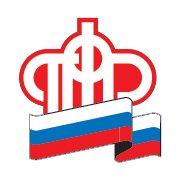 Пенсионный фонд упростил для работодателейпредоставление отчетности по электронной трудовой книжкеПенсионный фонд России реализовал новый электронный сервис для работодателей - «Сведения о трудовой деятельности работников (СЗВ-ТД)».Напомним, что с начала 2020 года, в связи с появлением электронной трудовой книжки работодатели обязаны предоставлять в ПФР новую отчетность за своих работников (форма СЗВ-ТД). Данная отчетность подается в случае кадровых изменений в организации. С введением нового сервиса электронную трудовую книжку можно заполнить в интерактивном режиме на официальном сайте ПФР                                в «Кабинете страхователя» и сразу направить в ПФР. Кроме того с помощью электронного сервиса работодатель сможет легко контролировать статусы обработки отчетности в информационных системах фонда. Обязательным условием для работы с сервисом является регистрация юридического лица на портале государственных услуг. Логин и пароль от портала госуслуг станут ключом к «Кабинету страхователя». В настоящее время 80 % новгородских работодателей осуществляют взаимодействие с ПФР в электронном виде, новый сервис позволяет сделать процесс подготовки отчетности для них еще более удобным и оперативным. Отметим, что за 8 месяцев 2020 года сведения о трудовой деятельности представили почти 6,5 тысяч новгородских работодателей на более чем                129 тысяч своих работников. При этом, большинство работающих граждан уже определилось                        с формой ведения своей трудовой книжки - в бумажном или электронном виде. Электронную трудовую книжку выбрали почти 5,5 тысяч новгородцев. Пресс-служба Отделения ПФР по Новгородской области  (8162) 98-75-22, presspfr@mail.ru, www.pfrf.ru
